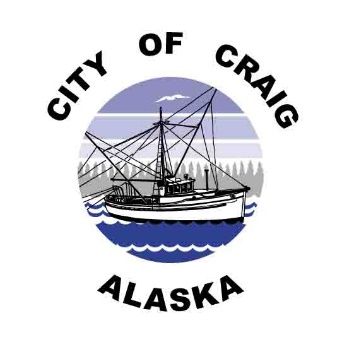 Job Opening
 Posted July 9, 2020
Job Title:  Receptionist II/Cash Receipt Clerk 
Pay Rate:  $17.17hr.- $20.19hr. DOE  
Pay Grade:  3  
 Department:  AdministrationPosition Summary 
Under the general direction and supervision of the Finance Director, the Receptionist/Cash Receipts Clerk performs and completes the necessary tasks relating to cash receipts and performs general office duties. Duties & Responsibilities
- Perform all tasks relating to cash receipts. 
- Maintain city businesses’ sales tax records and send quarterly reports. 
- Perform general office duties. 
- Perform all other duties as directed. Qualifications
- High school diploma or equivalent preferred. 
- Must be prompt and courteous to all customers. 
- Must have knowledge of office machines including fax, 10-key calculator, and computers.  
- Must have basic Microsoft Office skills including Word, Excel, Outlook and Publisher. 
-  Must be detail-oriented, punctual, flexible, able to meet deadlines, and able to multitask. Applications 
Complete job description, qualifications/requirements, and job application are available at City Hall, 500 Third Street, or online at www.craigak.com. Please submit completed applications to hr@craigak.com, or drop off at City Hall.
The City of Craig is an Equal Opportunity Employer